Monday 5th January Dear Parents,Happy New Year and I hope you all had an enjoyable Christmas.  In today’s assembly we discussed New Year’s Resolutions with the children.  They had lots of good ideas and I shared mine with them as well.  I wonder if they will remember what mine were.  The theme for nearly all of the assemblies this term is Forgiveness.  We will also have an assembly for Christian Aid lead by one of our parents.    During this time we will ask the children to consider some of the following:How do we make amends for our mistakes?To acknowledge that we all make mistakesTo celebrate the idea that God’s love is so great that forgiveness is always possibleHow do we foster the idea that forgiveness and acceptance of all builds the life of the school community?Change of Inset day due to relocation of Polling StationWe have been successful in asking the local council to use an alternative venue for the elections.  They have decided to use the St. Bridget’s Community Centre instead.  This means we no longer need to reserve any mid-week days for later on in the year.  This will really help the work of the school this year because we are upgrading nearly all of our interactive whiteboards with more advanced touch screen technology towards the end of January.  As previously shared this is because the Parents Association have generously funded half of the substantial costs.  This means I also need to ensure that teachers are fully trained on the new equipment and we will now have an Inset Day on Friday 30th January.Remaining Inset Days for 2015Friday 30th JanuaryMonday 23rd FebruaryE-safety Evening FeedbackWe received lots of very positive feedback following our e-safety information evening.  We intend to run further e-safety evenings later on in the year but in the meantime please ensure you make time to be informed about how you can support your child to access the internet safely.  We have links to e-safety resources on our website under the curriculum tab.  I enclose some of the comments from parents who attended the e-safety awareness:“Took on board the dangers of posting personal info on-line”“Raised some issues about minimising risks when children go on-line that were very useful”“This workshop will help me manage my daughter’s time using the internet and make sure she uses it safely.”As a school we take e-safety very seriously but increasingly as parents we must take an active role in supporting our children to use the internet safely.  Recent research by the NSPCC shows that e-safety issues and concerns are increasing rapidly.  Talking to your child about the safe use of the internet as well as establishing routines for when, where and how they access the internet are essential first steps.  Happy New Year,Neil Le Feuvre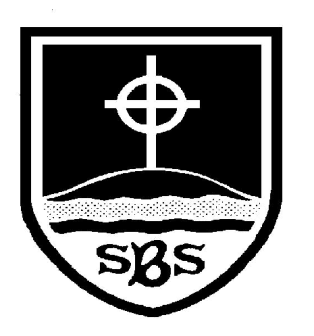 St Bridget’s C of E Primary SchoolSt Bridget’s Lane, West Kirby, Wirral CH48 3JTTel: 0151 625 7652 Headteacher: Mr Neil Le Feuvre Email: schooloffice@stbridgets.wirral.sch.ukWebsite: https://st-bridgets.eschools.co.uk/siteTogether Everybody Achieves More